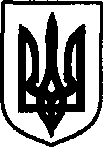 УКРАЇНАДунаєвецька міська  рада VII скликанняР І Ш Е Н Н ЯПершої сесії25 листопада  2015 р.                             Дунаївці	                       № 6-1/2015рПро умови оплати праці Дунаєвецького міського голови на період повноваженьУ відповідності до Закону України «Про місцеве самоврядування в Україні», Закону України «Про службу в органах місцевого самоврядування», Закону України «Про державну службу», Постанови Кабінету Міністрів України від 09.03.2006р. №268 «Про упорядкування структури та умов оплати праці працівників апарату органів виконавчої влади, органів прокуратури, судів та інших органів»,  міська радаВИРІШИЛА:1. Присвоїти з 25.11.2015 року   Дунаєвецькому міському голові  Заяць Веліні Владиславівні  9 ранг (ІV категорія) посадової особи місцевого самоврядування.2.Встановити Дунаєвецькому міському голові Заяць Веліні Владиславівні наступні надбавки:2.1. надбавку за високі досягнення у праці у розмірі 50% посадового окладу з урахуванням надбавки за ранг та за вислугу років в межах фонду оплати праці;2.2. надбавку за вислугу років в розмірі 15 % до посадового окладу з урахуванням надбавки за ранг;2.3.надбавку до посадового окладу за 9 (дев’ятий) ранг посадової особи місцевого самоврядування.3. Надавати Дунаєвецькому міському голові Заяць В.В. матеріальну допомогу для вирішення соціально-побутових питань, в розмірі середньомісячної заробітної плати, щорічно; допомогу на оздоровлення, в розмірі середньомісячної заробітної плати, щорічно при виході у відпустку.4.Преміювання Дунаєвецького міського голови  Заяць В.В. здійснювати в межах коштів, передбачених на преміювання та в межах економії коштів на оплату праці в розмірах, визначених розпорядженням міського голови для працівників виконавчого апарату.Міський голова                                                                   		                           В. Заяць